1 Общие положения.VI Международная конференция  руководителей, преподавателей, мастеров производственного обучения  и студентов  средних специальных учебных заведений проводится на базе  сетевой экспериментальной площадки  ФИРО и РИП – ИНКО  БПОУ ОО «Омский строительный колледж» при  поддержке  БОУДПО «Институт развития образования Омской области, Ассоциации «Совет директоров профессиональных образовательных организаций Омской области» Цель Конференции - обмен опытом по организации практического обучения в рамках ФГОС с учётом профессиональных стандартов для руководителей, преподавателей, мастеров производственного обучения и студентов средних специальных учебных заведений. Задачи Конференции:- определение инновационных подходов к реализации системного подхода к организации практического обучения при его ведущей роли в формировании специалиста.- выявление передовых профессиональных подходов к содержанию и методическому обеспечению практического обучения   в образовательном поле ФГОС с учётом профессиональных стандартов.- повышение профессиональных и общих компетенций студентов, формирование профессионального успеха. Направления конференции2.1 Секция для руководителей, преподавателей, мастеров производственного обучения средних специальных учебных заведений:системный подход к организации практического обучения, как уровня подготовки по профессиям и специальностям соответствующий стандартам WS и подготовки  рабочих кадров для передовых технологий.компетентностный подход к проектированию содержания программ учебной и  производственной  практики с учётом профессиональных стандартов; демонстрационный экзамен как инструмент оценки качества подготовки квалифицированных рабочих и служащих чемпионаты WorldSkills как инструмент формирования содержания  профессионального модуля специальностей СПО$методическое сопровождение практического обучения, как вектора по   внедрению технологических инноваций в СПОмеханизмы взаимодействия с социальными партнерами в области практического обучения, в том числе дуальное   обучение.В рамках конференции предлагается выставка методических материалов, сопровождающих реализацию практического обучения в учреждениях СПО.  Методические материалы могут быть представлены в бумажном и электронном виде.2.2 Секция для студентов средних учебных заведений:- Конкурс презентаций - отчётов по учебной и производственной   практике, в том числе участия в движении студенческих отрядов как платформы профессионального роста;- Конкурс отчетов- портфолио студентов по учебной и производственной практике;- Выставка работ студентов по итогам учебной и производственной практики.Место и время Конференции: Российская федерация, город Омск,  БПОУ ОО СПО «Омский строительный колледж», ул. 30 Северная 71, 25- 26 октября    2018 года. 4 Требования к оформлению материалов4.1 Требования к оформлению материалов для сборника конференции    Количество страниц не более четырёх; формат Word, шрифт Тimes New Roman, кегль 14, интервал – строчный, поля , абзац – отступ . Все рисунки и схемы делать в виде рисунка. Сноски оформляются сплошной нумерацией по тексту в квадратных скобках. Не делать постраничных сносок. В конце статьи приводится список литературы. Имя файла должно соответствовать фамилии автора.  4.2 Требования к методическим материалам, предоставленным на выставку по реализации практического обучения в учебных заведениях СПО- Соответствие представленных учебно-методических материалов заявленному виду (программы практик, контрольно-оценочные средства по итогам практик, методические рекомендации по выполнению самостоятельной работы обучающихся во время практик); - Соответствие содержания материалов федеральному государственному образовательному стандарту и профессиональным стандартам ; - Оформление в соответствии с требованиями   ГОСТ Р 6.30-2003 с изменениями 2015г., ГОСТ Р 7.0.5-20084.3 Требования к презентациям4.3.1. Технические требования к оформлению.- Количество слайдов в презентации 10-15.- На титульном слайде указываются данные автора (ФИО и название ОУ), название материала, дата разработки.- В презентациях не должны использоваться изображения с мелкими деталями (важными для понимания содержания презентации), кегль менее 24, другие элементы, затрудняющие восприятие презентации при ее просмотре в масштабе 400х500 пикселей. - На завершающем слайде можно еще раз указать информацию об авторе презентации (слайд № 1) с фотографией и контактной информацией об авторе (почта, телефон).- Мультимедийная презентация с методическим сопровождением и приложениями должна загружаться одним заархивированным файлом. Имя файла должно соответствовать фамилии автора. 4.3.2. Требования к структуре презентаций – отчетов по учебной, производственной, преддипломной практикам.Представление студента (ФИО, курс обучения, образовательная организация)Цели и задачи практики, вид практики (ПМ), профессиональные компетенции, осваиваемые на практике, задание на практикуМесто прохождения практики, структура и характеристика сферы деятельности организацииОписание выполнения программы практики (виды работ)Результаты выполнения программы практикиЗаключение. Описание профессиональных компетенций и практического опыта, полученных на практике.4.3.3. Требования к структуре презентаций о деятельности в студенческих отрядахПредставление студента (ФИО, курс обучения, образовательная организация :Вид строительного отряда , место работы Характеристика сферы деятельности в строительном отряде, -	Заключение. Описание профессиональных компетенций и практического опыта, полученных в студенческом отряде4.4 Требования к выставочным работам студентов- Представленные работы студентов по итогам учебной и производственной  практики, должны отвечать содержанию программы практики, на основании основной профессиональной программы специальности. - Выставочный экспонат должен иметь информационное сопровождение, представленное на бумажном носителе, отражающее виды работ, зафиксированные в ППССЗ и применённые для изготовления этого образца.5 Критерии оценки выступления участников (студентов) конкурса презентаций  отчётов по практикам6 Организация КонференцииУчастие в конференции бесплатное с изданием электронного сборника материалов конференции. Проживание, питание за счёт участников конференции.   Индивидуальное приглашение, договор   и счёт для оплаты высылаются по запросу после получения заявки и прочтения материалов. Все материалы (заявка, методические материалы, презентация) для участия необходимо заархивировать и направлять в одной общей папке с пометкой «НПК фамилия автора)» до 16 ноября 2017 года по электронной почте  email:  ost.metod@mail.ru ; oct53@yandex.ruТелефон для справок 8-381-2- 68-28-70, 8-381-2 -68-07-59. Координатор семинара - Веселовская Наталья Сергеевна (8-905-940-97-09).Адрес: 644116 г. Омск, улица 30-Северная, д.71.7  Образцы заявок на участие в Конференции:Заявка на участие в конференции«Практическое обучение как основа профессиональной подготовки специалиста для развивающейся экономики региона»( срок представления – до 22 октября 2018года)Заявка на участие в конференции«Практическое обучение как основа профессиональной подготовки специалиста для развивающейся экономики региона»( срок представления – до 22 октября 2018 года)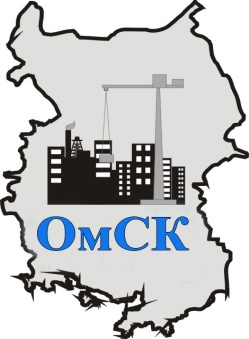 ПОЛОЖЕНИЕVI Международной конференции  руководителей, преподавателей, мастеров производственного обучения  и студентов  средних специальных учебных заведений«Практическое обучение как основа профессиональной подготовки специалиста для развивающейся экономики региона»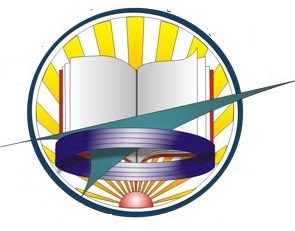 №Оцениваемые характеристикиОценкаОценкаОценка№Оцениваемые характеристики2 балла1 балл0 баллов1.Соблюдение требований к структуре презентации-отчетаСоблюдение требований  к структуре презентации-отчета  Наличие  отдельных пунктов структуры презентации - отчета Отсутствие пунктов структуры презентации -отчета2 Оформление презентацииВыполнение требований к презентации, грамотность изложения, художественное оформление ( рисунки . графики,  цветовое решение) Выполнение требований к презентации, грамотность изложения Несоответствие  к требованиям  оформления презентаций3Логичность изложенияИзложение материала структурировано. Соответствие сделанных выводов поставленным целям.Соответствие сделанных выводов поставленным целям.Не соответствие сделанных выводов поставленным целям.4.Достоверность результатов прохождения практики Представление результатов прохождения  практики, их анализ, обоснование, формулировка  выводов.Представление результатов прохождения  практики, приведено их обоснованиеОтсутствие обоснования результатов  прохождения практики5.Практическая значимость результатов  прохождения практики Описание опыта использования результатов  прохождения  практикиУказание возможности использования результатов  прохождения  практикиИспользование результатов  прохождения практики не предполагается 6.НаглядностьСопровождение выступления презентации-отчета (демонстрация натуральных вещественных моделей, видеоматериалов). Содержание презентации дополняет  основные положения выступления.Сопровождение выступления презентацией.Содержание презентации соответствует теме выступления.Выступление не сопровождается презентацией.Содержание презентации не соответствует теме выступления.7.ДискуссияСоответствие содержания ответов заданным вопросам. Использование профессиональных терминов и понятий.Соответствие содержания ответов заданным вопросам.Несоответствие содержания ответов заданным вопросам.8Представление материалаУстановление контакта с аудиторией. Соответствие внешнего вида общепринятым нормам делового стиля.Соблюдение регламента.Соответствие внешнего вида общепринятым  нормам делового стиля.Соблюдение регламента.Несоответствие внешнего вида общепринятым нормам делового стиля.Несоблюдение регламента Для педагогических работников, участников конференции Для педагогических работников, участников конференцииФамилия, имя, отчество (полностью)Учёная степень, учёное званиеМесто работы, должностьАдрес  направляющей организацииТелефон (указать код города)ФаксE-mailФорма участия  в конференции( необходимое отметить)Заочная – публикация тезисовОчное участие + публикация тезисов + устный докладЛичное участие без публикации и докладаУчастие в выставке работ по итогам практикиНазвание доклада или публикацииНазвание методических материалов,участвующих в выставкеТребуется гостиница да /нет Для студентов - участников конференции Для студентов - участников конференцииФамилия, имя, отчество (полностью)Курс, специальностьУчебное заведение Фамилия, имя, отчество сопровождающего лица (полностью) Место работы, должностьАдрес  направляющей организацииТелефон (указать код города)ФаксE-mailФорма участия  в конференции( необходимое отметить)Заочная –  участие в конкурсе презентаций  + текстовое сопровождение  Личное участие + устный докладУчастие в выставке методических материаловНазвание презентацииНазвание экспоната, участвующего  в выставкеТребуется гостиница да /нет